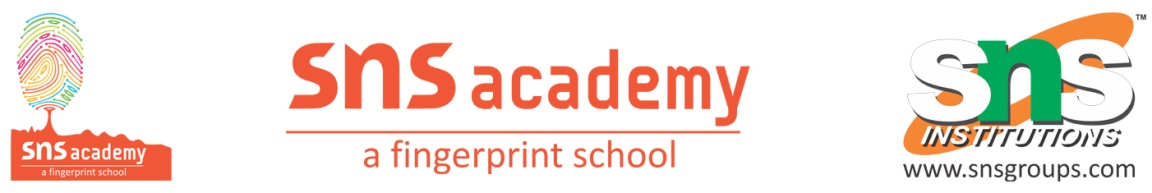      Grade – VI                   Revision WorksheetGrammar1. Fill in the blanks as directeda. The rainwater _________ _ (fill) the rivers and ponds. (Simple present tense)b. Prashant  ___________  (write) a letter to his friend. (Present Continuous tense)c. The bird __________  (fly) over the sky. (Simple past tense)d. We __________  (shift) to our new house in Vikaspuri. ( Present  perfect tense)e. Rahul ___________  (sweat) a lot when he returned from the field. (Past Continuous  tense)f. Raju  ___________ (finish) his work before the bell rang.(past perfect  tense)2. Convert the following to passive voicea. Anu was watching a movie.b. The boy repaired the cycle.c. Sheena helps her mother.d. The boys are drawing pictures.e. Roma will arrange the cupboard.